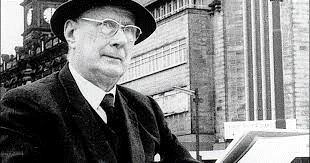 L S Lowry was born in 1887When my grandparents were bornLS Lowry died aged 88 (1976)When my parents were bornToday Key ConceptsKey ConceptsSignificanceKnow that individuals and events can significantly affect the lives of individuals at the time and shape the future Links with other subjectsArt – Local artists, impressionism, portraits, interpreting artworkGeography – places and people, cities